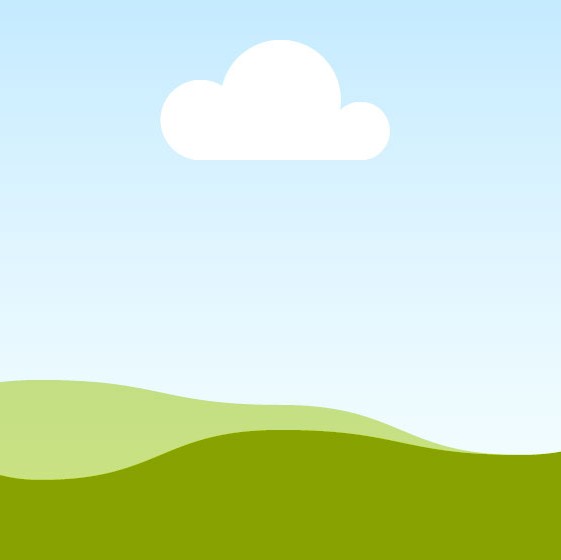 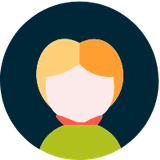 A chief executive officer (CEO) in American English or managing director (MD) in British English describes the position of the most senior corporate officer, executive, leader or administrator in charge of managing an organization. CEOs lead a range of organizations, including public and private corporations, non-profit organizations and even some government organizations (e.g., Crown corporations).jay@redpen.com